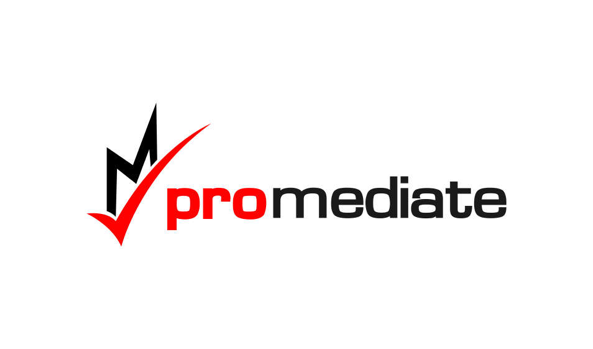 Chris Barber Chris is an accredited civil and commercial mediator. His mediation experience has ranged from property to insolvency and Company Act disputes. He has a particular interest in mediations that involve:Family matters and family businessesProbate & trusts Property disputes inc. Landlord & TenantInsurance and financial servicesInsolvency and debtChris has been described as having a firm but fair approach to mediation. He also takes an altruistic view of society and will look to help with occasional pro bono and community mediations.Professional experienceChris has been practicing as a civil litigation solicitor for over 7 years. He has extensive experience in a range of disputes from personal injury to multi track complex contractual cases. One notable case included a claim in damages for over £1.6 million.He started his career dealing with property matters and he continues to deal with property disputes including landlord & tenant matters, boundary disputes and construction/building disputes.Other ExperienceChris has previously run his own successful business and has been the Treasurer and Secretary for Cardiff Samaritans. In his early 20s he was one of the youngest employees of a travel company to take up the role of Assistant Manager of a French hotel.This commercial experience will be brought to mediations that involve business disputes such as shareholders, directors and members of family-run businesses.EducationChris studied Law and French at Cardiff University and completed his Legal Practice Course at Bristol.PublicationsDrawing on his business experience, Chris has published ‘Law for Start Up Businesses’.